Do zawarcia sakramentu małżeństwa przygotowuje się Patryk Szmidt, kawaler, zam. w Połoskoch Nowych, par. Trójcy Świętej w Połoskach, oraz Alicja Krzyżanowska, panna, zam. w Janowie Podlaskim, par. tutejsza – Zapowiedź 2. Karol Bobko, kawaler, zam. w Klukowszczyźnie, par. Leśna Podlaska oraz Natalia Aneta Wawryniuk, panna zam. w Nowym Pawłowie par. tutejsza – Zapowiedź 1.    EWANGELIA
Łk 24, 1-12Dlaczego szukacie żyjącego wśród umarłych?Słowa Ewangelii według Świętego ŁukaszaW pierwszy dzień tygodnia niewiasty poszły skoro świt do grobu, niosąc przygotowane wonności. Kamień zastały odsunięty od  grobu. A skoro weszły, nie znalazły ciała Pana Jezusa. Gdy wobec tego były bezradne, nagle stanęło przed nimi dwóch mężczyzn w lśniących szatach. Przestraszone, pochyliły twarze ku ziemi, lecz tamci rzekli do  nich: «Dlaczego szukacie żyjącego wśród umarłych? Nie ma Go tutaj; zmartwychwstał. Przypomnijcie sobie, jak wam mówił, będąc jeszcze w  Galilei: „Syn Człowieczy musi być wydany w ręce grzeszników i  ukrzyżowany, lecz trzeciego dnia zmartwychwstanie”». Wtedy przypomniały sobie Jego słowa, wróciwszy zaś od grobu, oznajmiły to wszystko Jedenastu i wszystkim pozostałym. A były to: Maria Magdalena, Joanna i  Maria, matka Jakuba; i inne z nimi opowiadały to apostołom. Lecz słowa te wydały im się czczą gadaniną i nie dali im wiary.Jednakże Piotr wybrał się i przybiegł do grobu; schyliwszy się, ujrzał same tylko płótna. I wrócił do siebie, dziwiąc się temu, co się stało.Oto słowo Pańskie.   17.04.2022  Niedziela Zmartwychwstania1.Drodzy parafianie i Szanowni Goście i z prezbiterium naszej janowskiej bazyliki, my kapłani – ks. Stanisław Grabowiecki, ks. Grzegorz Bochiński, ks. Łukasz Kulik, ks. Jan Kapłan, kl. Jan Kociubiński,  składamy Wam wszystkim z głębi serca płynące życzenia świąteczne. Niech Zmartwychwstały Chrystus, który dziś jest radością będzie zawsze naszą Nadzieją na lepsze i zdrowsze jutro, a ta dzisiejsza radość niech trwa nieustannie i rozwiewa mroki codzienności. Życzymy Wam i waszym najbliższym błogosławionych świąt opływających w dostatek, dalekich od lęku, ale pełnych Bojaźni Bożej.2.W poniedziałek wielkanocny dzień KUL-owski. Modlimy się w intencji pracowników i studentów KUL-u. 3.Za tydzień Niedziela Miłosierdzia Bożego. Taca będzie przeznaczona na Diecezjalną Caritas.4. We wtorek o godz. 8.00 w Bazylice Msza św. ku czci św. Antoniego, poprzedzona nowenną do św. Antoniego. 5. We wtorek w Szpakach nowenna do św. Józefa, o godz. 19.00 Msza św., Zapraszamy. 6. W sobotę 23 kwietnia w Pratulinie nowenna do Błog. Męczenników Podlaskich    „Pratulińska Szkoła Wiary”. Rozpoczęcie spotkania modlitewnego o godz. 18.30. Zapraszamy.7. W następną niedzielę 24 kwietnia po Mszy św. o godz. 9.30 w salce katechezy dla narzeczonych. 8.Bóg zapłać za ofiary składane na kwiaty do grobu Pańskiego. 9.Bóg zapłać projektantom i wykonawcom wymownej, wielkanocnej dekoracji; Członkom PZC za rozprowadzenie baranków wielkanocnych.10.Bóg zapłać za ofiary na konfesjonał do kościoła św. Jana Chrzciciela: Jureczek Anna – ul. Staroklasztorna – 170zł; rodzina Podskoków z Cieleśnicy – 400zł., Bezimiennie z ul. Jagiellończyka – 100zł., 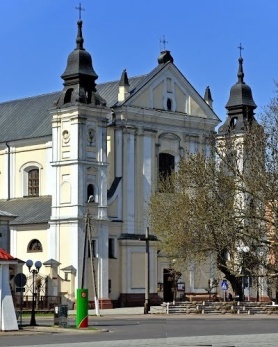 17.04. 2022 r.W CIENIU BazylikiPismo Parafii Trójcy św. w Janowie Podlaskim-do użytku wewnętrznego-PONIEDZIAŁEK – 18 kwietniaPONIEDZIAŁEK – 18 kwietnia8.001.Dz.bł. w 45 r. ślubu Zofii i Stanisława Mamruk.9.301.+Stanisława(r.), Kazimierza, Jadwigę, Annę – of. Teresa Gładuniuk. 2. +Mieczysława, Franciszka, Mariannę, Janinę, zm. z rodz. Mazulisów i Jadczaków.11.301.+Mariannę, Juliana, Celinę, Jadwigę, Wiktora, Jerzego, Krzysztofa, Jana – of. Irena Kapłan.2. W int. Adama Chrabskiego z racji chrztu. 15.151. +Piotra, Antoninę, Paulinę, Jana, Krystynę, Eugeniusza, Kazimierę, Mieczysława, Jadwigę, , zm. z rodz. Bułajów, Dominiczuków, Dmochowskich.  18.001. +Katarzynę (r.), zm. z rodz. Palczewskich, Bieleckich, Klamczyńskich, Agnieszkę Maciąg, Franciszka Doroszuka. WTOREK – 19 kwietniaWTOREK – 19 kwietnia7.00 1.+Zygmunta Fąfarę (10r.), Aleksandrę, Jana – of. córka z rodziną.2. +Zofię Kuczyńską (30dz.)8.00Nowenna do św. Antoniego. 15.151.Dz.bł. o Boże bł., potrzebne łaski, , opiekę MB, o zdrowie dla Doriana – of. babcia Anna i dziadek Waldemar. 18.001. +Rafała Makarskiego (3r.), zm. z rodz. Szyszka, Andrzejuk, Syrokosz, Jakimiuk – of. rodzina.  ŚRODA – 20 kwietniaŚRODA – 20 kwietnia7.00 1. +Pelagię Matoszuk, zm. z rodz. Matoszuków, Maślewskich i Grzędów – of. córka.  15.151.+Mariana Niedźwieckiego (15r.) – of. żona i córki. 18.001. W intencji uczestników nowenny do MBNP2.Dz.bł. w 20 r. ślubu Magdaleny i Daniela o opiekę MB na każdy dzień. CZWARTEK – 21 kwietniaCZWARTEK – 21 kwietnia7.001.+Wiktora, Irenę, Helenę, Franciszka, Ewę, zm. z rodz. Mikołajuków i Podczaskich. 15.151.+Marię, Bogdana Wójtowiczów – of. rodzina. 18.001.+Jarosława, Urszulę, zm. z rodz. Andrzejuków i Borkowskich.  2. +Wiesława Chalimoniuka (30dz.)PIĄTEK – 22 kwietniaPIĄTEK – 22 kwietnia7.001.+Kazimierza, Józefa.  15.151. +Eugenię Kędzior (17r.) – of. mąż.  17.001.Dz.bł. w 50 r. ślubu Kazimiery i Mieczysława.SOBOTA –23 kwietniaSOBOTA –23 kwietnia7.001.+Antoniego Hołuba, Stanisławę i Władysława – of. rodzina.15.151.Dz.bł. w 30 r. ślubu Krystyny i Józefa – of. dzieci. 18.001.+Ryszarda (r.), Janinę, Stanisława, Kwiatkowskich. NIEDZIELA – 24 kwietniaNIEDZIELA – 24 kwietnia8.001. +Józefa, Michała, rodziców z obu stron – of. żona i dzieci.  9.301.+Krzysztofa, Mirosława, Jana, zm. z rodz. Hurów. 2.+Jadwigę (1r.), Stanisława (8r.), Brygidę (3r.) Filipiuków, Mirończuków, Sokoluków. 11.301.+Władysławę (r.), Jana Mamruka – of. rodzina.2.Za wolontariuszy i dobroczyńców i podopiecznych PZC.Poza 3. Dz.bł. w 22 r. urodzin Katarzyny, w 20 r. urodzin Jakuba o Boże bł. – of. rodzice. 15.151.W int. Legionu Małych Rycerzy Miłosiernego Serca Jezusowego.  18.001.+Helenę Nurzyńską (9r.) - of. syn Janusz.  